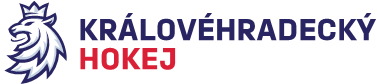 Zápis č. 27/2018-2019Ze zasedání STK – dne 28. 3. 2019 v Hradci KrálovéPřítomni:  J. Šťavík, L. Balášová, P. Luštinec, V. Votroubek1.	BK Nová Paka se stal přeborníkem kraje KLS pro s. 2018 – 2019.  	STK uzavřela dále soutěž LSŽ „B“ a LMŽ „D“. Družstva, která se umístila na 1. – 3. místě 	obdrží poháry a medaile. Poháry a medaile jsou připraveny na sekretariátu k převzetí.	LSŽ „B“	1. místo	HC Mountfield Hradec Králové			2. místo	HC Stadion Vrchlabí			3. místo	Bílí Tygři Liberec	LMŽ „D“	1. místo	HC Wikov Hronov			2. místo	HC Mountfield Hradec Králové			3. místo 	Bílí Tygři Liberec		5.	 Schválená utkání:KLS	0253 – 0256, 0257 – TH Vejman (Jaroměř) – předáno DK				RLJ 	chybí: 2031 – Č. Třebová – Nová Paka, 2054 – Krkonoše - Jaroměř 		RLD	4819, 4839, 4853 – TH, 4854 		chybí: 4846 – Č. Třebová – Litomyšl, 4848 – Choceň – Č. Třebová LŽ A+C	6094/8094, 6107/8107 – 6112/8112									chybí: 6018/8018,6038/7038, 6056/8056, 6064/8064,6085, 6099/8099LŽ B+D	5137/7137, 7157, 5165, 5169/7169 – 5172/7172, 5343/7343				chybí: 5102/7102, 7106, 5327/7327, 5142, 5146/7146, 7152, 5154/7154, 				7160, 7165	KLP	9228, 9248, 9251	Mini 2010					chybí: 9450, 9460, 9469, 9473, 9474, 9478Mini 2011					chybí: 9606, 9614, 9620, 9625Zapsala: Lucie BalášováOvěřil: Jindřich Šťavík 